Орієнтовна структура портфоліоПортфоліо викладача – це спосіб фіксування, накопичення матеріалів, що демонструють рівень професіоналізму викладача й уміння розв’язувати завдання, пов’язані з його професійною діяльністю.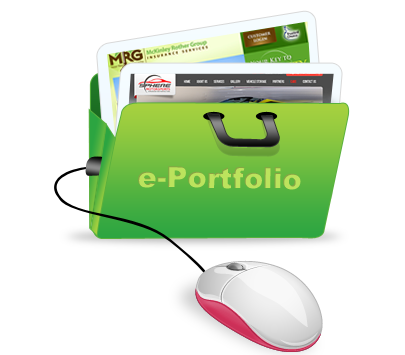 Портфоліо потрібне не тільки представникам творчих професій, але і педагогічним працівникам. Портфоліо відображає весь професійний досвід, накопичений за роки викладання. З розвитком інформаційних технологій все більш популярним стає електронне портфоліо.Портфоліо викладача – це показник рівня підготовленості педагога, його активності в навчальній і позааудиторній діяльності. Кожен викладач повинен мати «досьє успіхів», у якому зазначене все цікаве та значуще в його житті. Таким досьє може стати сайт або портфоліо викладача. Портфоліо дозволяє педагогу проаналізувати, узагальнити й систематизувати результати своєї роботи, об’єктивно оцінити власні можливості й спланувати дії щодо подолання труднощів і досягнення кращих результатів. Пропонуємо педагогічним працівникам, які атестуються в цьому навчальному році, презентувати педагогічному колективу своє портфоліо. Єдиної затвердженої структури портфоліо немає, можемо запропонувати вам один з варіантів.P Методичні рекомендації до складання портфоліо. (portfolio.pptx)